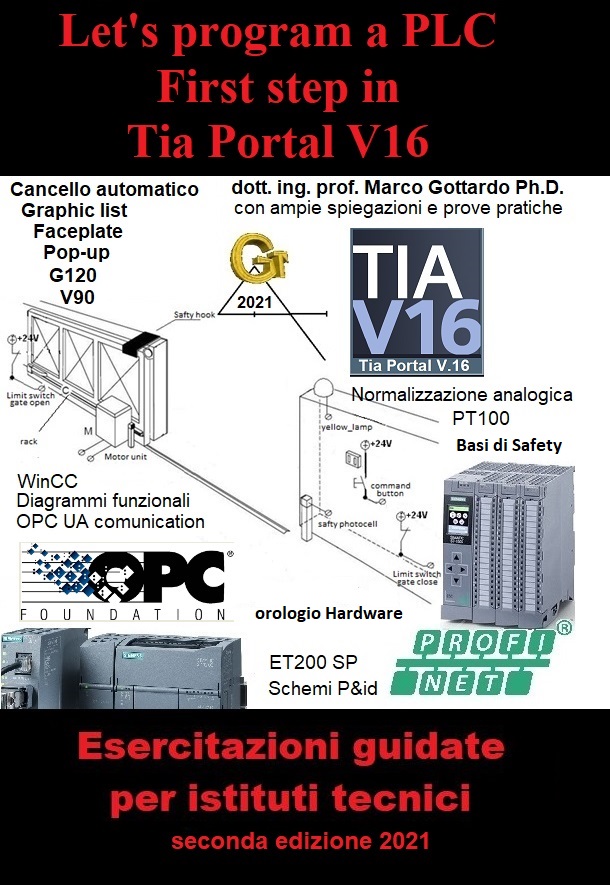 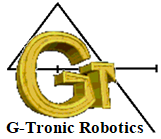 Let’s program a PLC First step in TIA Portal V16Esercitazioni guidate per istituti tecniciSeconda edizione 2021L'introduzione più semplice e chiara disponibile in bibliografia non solo per un'applicazione immediata, ma anche per ciò che è richiesto da programmi d’istruzione superiore, programmi universitari e aree di business.Written, edited and publishedBying. Prof. Dott. Marco Gottardo PhD“Let’s program a PLC, First step in TIA Portal V16” Collana di pubblicazioni per l’automazione industriale.Esercitazioni guidate per istituti tecniciPrima edizione © Marco Gottardo 2021Questa edizione è stata edita e pubblicata a gennaio 2021 da Marco Gottardo.Tutti i diritti riservati. Nessuna parte di questa pubblicazione può essere riprodotta, archiviata in un sistema di archiviazione o trasmessa in qualsiasi forma o con qualsiasi mezzo, meccanico o elettronico, senza l'autorizzazione scritta di:Marco Gottardo, C.F. GTTMRC68R06G224I, Via Colombo 14, 30030  Vigonovo (VE) Italia. E-mail: ad.noctis@gmail.com ISBN-13: 9798701827781ISBN-10: Indice:Prefazione	11Concetti fondamentali:lo zero macchina	15I tre principali tipi di automazione	15Concetti fondamentali:Lo schema funzionale	16Come il PLC opera in accordo con IEC 61131-3	18Impostazione della rete.	20Come scaricare il programma dal PLC	22Impostazione delle memorie retentive	27Ricavare la configurazione hardware dal sistema.	28Tipologie di blocco dati	30Aspetto del simulatore PLCSIM V16	31Bit di Clock nelle CPU 1500/1200 per segnali lampeggianti	32PLC 1200 moduli di comunicazione e espansione	33Connessione Profibus dei PLC 1200	36Configurazione DP Master 300 -> DP Slave 1200	37Comunicazione PROFINET tra due PLC S7-1200	42Le periferiche decentrate	45I files GSD, Periferiche decentrate VIPA	50Configurazione periferica decentrata MURR	57Periferiche decentrate non Siemens: Vipa secondo esempio	65Configurazione della periferica decentrata  Weidmuller	71Configurazione della periferica decentrata  ET200P Siemens	74ET200SP Periferica decentrata Siemens	76Tabella dei tipi di dato della CPU 1200	94Introduzione alla piattaforma TIA Portal V16	95Compilazione del programma	97Compilazione completa di hardware e software	98I blocchi di Step 7	99Funzioni dei blocchi organizzativi	100Concetti fondamentali: struttura del programma	102Cos’è un DB globale?	103Collegare le variabili in HMI al DB globale	105Riassunto collegamento variabili HMI al PLC	112Creazione del progetto TIA Portal	113Un esempio elementare, Marcia arresto	119Compilazione della tabella delle variabili	120Accesso online al PLC S7-1200 e superiore.	124Tipi di PLC programmabili in TIA Portal	126Creare un progetto TIA 16 per CPU S7-300	127Progetto TIA Portal V16 per CPU S71214C.	133Principali caratteristiche della CPU 1214C DC/DC/DC	135Tabella dei tipi di dato della CPU 1200	137TIA Portal V16 progetto per la CPU S71511C	138CPU 1511C-1 PN.	142Temporizzatori standard modello Simatic S7-1500, S7-400, S7-300.	145Attivazione di un tempo come ritardo all’inserzione (SE – S_ODT).	148Attivazione di un tempo come ritardo alla disinserzione (SA).	149Attivazione di un tempo come impulso (SI – S_PULSE).	150Attivazione di un tempo come impulso prolungato (SV – S_PEXT).	151Ritardo all’inserzione con autoritenuta (SS –S_ODTS).	153Tabella riassuntiva delle temporizzazioni per PLC S7-300 e S7-400	154Generazione di un clock con un solo timer.	154Timer dei modelli S7-1200	155Il timer TON	158Il timer TOFF	160Timer ad attivazione impulsiva TP	162Esercizio riassuntivo: Generare un segnale di clock con due TON	163Orologio hardware del PLC	164Impostazione dell’orologio Hardware	165Programma crono termostato	168I contatori.	171High speed counters	174Gli Encoder	175Encoder:concetti di base	175Esempio di collegamento encoder incrementale	179Encoder incrementale siemens	180Specifiche encoder	182Esempio di utlizzo encoder con CPU 1200	183Encoder lineari Pepperl+Fuchs	187Uscite veloci delle CPU compatte	189PWM della CPU compatta 1214C	189Interfaccia per uscita PWM.	193PTO della CPU compatta 1214C	197Indirizzamento standard della memoria	208Canali analogici dei PLC S71200.	209Gli azionamenti	217Collegamento di un inverter generico.	218Inverter Altivar	228Inverter SAKO Utilizzo e configurazione dell’analogico	235Inverter Lovato modello LVB3:Configurazione	238Attuazioni Siemens	245impostazione G120 con S7_1200	249Servo drive V90	253Configurazione e programmazione V90	258Nuovi inverter siemens e loro tools software	266Utilizzo delle celle di carico: La misura del peso	268Cella di carico preamplificata single point	268Configurazione PROFINEt di Bilancia LAUMAS TLM8	271Lettura bilancia Laumas in analogico	277Esercizio: Riconoscimento oggetti tramite cella di carico	277Cancello automatico a scorrimento	281Gruppo motore del cancello a scorrimento	285Cancello a doppia anta con S7-300.	285Modellini di produzione G-Tronic	286i quattro tipi di fotocellula a riflessione	288Collegamenti elettrici al PLC.	290Programma del cancello a scorrimento.	296Fase di intervista per realizzare il cancello semiautomatico	297Lo schema funzionale del cancello semiautomatico a scorrimento	299Gli elementi fondamentali di una logica funzionale	302Analisi dei rischi (normative e direttive).	315Compilazione della tags table.	317Relè di asservimento per ponte H.	323Il pannello operatore HMI e il software WinCC.	325Le liste grafiche	327i faceplate.	333Come Creare un Faceplate step by step	337Creare un pop-up	342Come eseguire il Backup di un HMI	344Gestione Allarmi	349I dispositivi nella rete di TIA Portal V16	357Il blocchetto Energy meter	358Lettura dei dati dall’Energy Meter	361Collegamenti elettrici dell’Energy Meter	361Scambio dati con postazioni remote esterne	366OPC Unified Architecture (OPC UA)	371Inviare una Mail di notifica dal PLC S7-1200	387Basi di safety	389Come si compone un controllo Fail-Safe	390Esempio Fail-safe di base: Comando discesa pressa eccentrica	391Esercizi risolti	408Esercizio 1:  Reti combinatorie ottimizzate	408Esercizio 2: Realizzare l’inversione di marcia temporizzata	412Esercizio 3:  Nastro semi automatico conta chiavi inglesi	419Esercizio 4:  Apertura cancello automatico a doppia anta con S7-1200	423Kit di attuazione a bracci telescopici	428Esercizio 5: leggere dal server OPC UA con Unified UaExpert variabili di vario tipo	429Esercizio 6: Registrazione dati, Datalogger con S7-1200	440Esercizio 6: I tamburi ciclici	444Esercizi proposti.	446Esercizio proposto numero 1: Caricatore di bottiglie.	446Esercizio proposto numero 2: caricatore pneumatico di barattoli	447Esercizio proposto numero 3: Avvitatrice per dispencer.	448Esercizio proposto numero 4: carico scarico vasca	449Esercizio proposto numero 5: impianto semaforico	450Esercizio proposto numero 6: sequencer con tempi regolabili	451Esercizio proposto numero 7: Un encoder controlla servomotore	452Esercizio proporsto numero 8: Tesina: controllo asse con ruota fonica	453Appendice	454Misuratore di portata elettromagnetico.	455Misuratore di livello a tre aste	457Relè amplificatore resistivo per controllo di livello	458Sensore a ultrasuoni Sonar Bero	462Esempio di utilizzo di base del sonar Bero	463Misuratore di vibrazioni	466Proximity switch (sensore induttivo )	468Fiber optic detection systems	469Relè statici	473Le Termocoppie	474Torrette di segnalazioni acustiche visive	476Colori delle spie luminose secondo lo standard  EN-60073	479Switch di rete Profinet.	480Interfacce Micro-GT a basso costo	482Display LED a 4 digit	482Simulatore analogico a 4 canali	485Doppio ponte H con PWM	486Doppio ponte H	487Basi di pneumatica	491Proprieta' dei gas	491Il circuito pneumatico	492Generazione dell'aria compressa	495Normativa di riferimento	497Trattamento dell'aria compressa	500Distribuzione dell'aria compressa	503Valvole selettrici	507Valvole distributrici	513Attuatori lineari, rotativi, oscillanti	513Simulazione Festo Pneumatic/Hidraulic con Tia Portal V16	516Sistema di misura internazionale.	524Scale di temperatura per la normalizzazione analogica.	525Scala di pressione per la normalizzazione analogica.	526La G-Tronic Robotics fornisce formazione aziendale	527Bibliografia	528Collana per PLC e automazione.	528Collana per l’informatica.	528Collana per l’elettronica.	529Edizioni principali del dott. Marco Gottardo	530Other editions of Marco Gottardo (available  onwww.lulu.com)	532